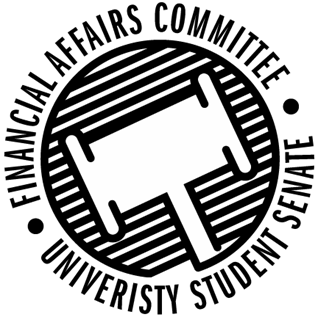 Meeting Agenda4:30 PM Microsoft Teams Virtual Meeting50th Congress March 30th, 2020Call to Order4:30Roll CallApproval of the AgendaApprovedApproval of the Minutes3-9-2020ApprovedWords of WisdomSenator Korte“What gets measured gets done”Senator Dumke next meeting.Unfinished Business Contingency 3 DeliberationsSchool Counseling OrganizationDetermined that we would not be able to fund the threat assessment trip as they would have already met the cap for number of trips approved in the contingency process.Moved to deny by Korte to deny,  PCMAMeet all the criteria for funding, did not exceed any capsApproved by unanimous consentPONGMotion to deny on the premise of equipment not meeting the purpose of the organization by Korte, 2nd by Reindl.Approved denial, 3-0-1New Business Annual Budget Appeal DeliberationsFishing ClubAppealed gasoline for practicesAlso appealed equipment for boat oil, equipment for boat, etc.Motion to deny the entire appeal by Dumke, 2nd by KorteApproved denial 4-0-1Stout Typographical SocietyBased off precedence of what we deem open and available, Motion to deny by Dumke, 2nd by KorteApproved denial 5-0-0Announcements AdjournMotion to adjourn by Halbach, 2nd by KortePresent Absent Excused Director GentzX Vice Chair Halbach X Senator DumkeXSenator KleinschmidtXSenator KorteXSenator ReindlXAdvisor Lee X 